Computer Tear Down & Build back Lab						Stephen SmithMETC 10641C Introduction Engineering Technology				April 20, 2012Computer: HP desktop – ID: D320033	S/N: 2UA714UWNJ	P/N: EN227UT #ABAFound from the web Site:  https://h10057.www1.hp.com/ecomcat/hpcatalog/specs/provisioner/05/EN227UT.htmThe following information on the computer follows:Technical SpecificationsAudio:  Integrated Realtek AC97 audio with premium internal speakerExpansion slots:  2 low-profile PCI, 1 low-profile x1 PCI-E and 1 low-profile x16 PCI-EFaxing:  Optional Hi-Speed 56K PCI SoftModemInput devices:  PS/2, USB or USB BG1650 2004 standard keyboard		       2-Button PS/2 scroll mouse or 2-button USB optical scroll mouseMemory:  From 256 MB to 4 GB DDR1-Synch DRAM PC-3200 non-ECC (dual channel configurations); Expandable to 4 GB through four industry-standard DIMM slots up to Maximum 4 GB DDR1-Synch DRAM.Ports:  Rear: 6 USB 2.0, 1 VGA, 1 DVI-D, audio in/out, 1 microphone, 1 serial, 1 parallel, 2 PS/2, 1 RJ-45; Front: 2 USB 2.0 headphone and microphonePower:  Input voltage 90 – 132 / 180 – 264 VAC, 50/60 Hz, passive PFC (115v / 230v line) 		200 watts maximum Processor:   ATI RADEON® XPRESS 200 Chipset Software: In all models: Adobe Acrobat Reader and Help & Support, Maple Restore CD and Norton Antivirus 2005; In some models only: DVD Editing & Authoring Software, Dantz Retrospect, Altiris Deployment Solution, PDF Complete and DVD Playback Software, CD Editing & Authoring.Operating Software:  Genuine Windows XP Professional x64 EditionStorage:Optical drives: 48X Max CD-ROM Drive, 48X/32X/48X CD-RW Drive, 16X/40X DVD-    ROM, 48X/32X/48X/16X Combo DVD-ROM/CD-RW Drive, 16X DVD+R/-RW DriveFlexible disk drive:  Optional 1.44 MB Diskette DriveHard disk drive: 7200 rpmDisk subsystem controller:  SMART III Serial ATA 1.5 Gb/sInternal drive bays:  1 internal 3.5 inchExternal drive bays:  1 external 5.25 inch and 1 external 3.5 inchVideo:  ATI RADEON® XPRESS 200 chipset with integrated ATI RADEON® x300 graphicsWhat was found during the tear down of the CPU:Processor:  AMD64 Athlon 64 X2: ADA4200DAA5CD; LCBQE; 0646UPMW:  Z220477K60568Found on line about the processor:The Athlon 64 X2 is the first dual-core desktop CPU designed by AMD. It was designed from scratch as native dual-core by using an already multi-CPU enabled Athlon 64, joining it with another functional core on one die, and connecting both via a shared dual-channel memory controller/north bridge and additional control logic. The initial versions are based on the E-stepping model of the Athlon 64 and, depending on the model, have either 512 or 1024 KB of L2 Cache per core.The benefit of dual-core processors like the X2 is their ability to process more software threads at the same time. The ability of processors to execute multiple threads simultaneously is called thread-level parallelism (TLP). By placing two cores on the same die, the X2 effectively doubles the TLP over a single-core Athlon 64 of the same speed. Having two cores, the Athlon 64 X2 has an increased number of transistors. The 1 MB L2 cache 90 nm Athlon 64 X2 processor is 219 mm² in size with 243 million transistors [4] whereas its 1 MB L2 cache 90 nm Athlon 64 counterpart is 103.1 mm² and has 164 million transistors [5]. The 65 nm Athlon 64 X2 with only 512 KB L2 per Core reduced this to 118 mm² with 221 million transistors compared to the 65 nm Athlon 64 with 77.2 mm² and 122 million transistors. As a result, a larger area of silicon must be defect free. These size requirements necessitate a more complex fabrication process, which further adds to the production of fewer functional processors per single silicon wafer. This lower yield makes the X2 more expensive to produce than the single-core processor.Memory:  Found 2: Qimonda 512MBAMD64 DDR 400 CL3: P/N: HYS64D64320HU-5-6  Chips are ATI-1XP 400 SB400  218S4EASA32HG. This would be a total of 1GB of system memory.Found on line about Qimonda:Qimonda AG, was a memory company split out of Infineon Technologies on 1 May 2006, to form at the time the second largest DRAM company worldwide. Headquartered in Munich, Germany, Qimonda was a 300 mm manufacturer, and one of the top suppliers of DRAM products for the PC and server markets. At its height in 2007, Qimonda employed approximately 13,500 personnel worldwide, from whom 1,800 were employed in R&D with access to four 300 mm manufacturing sites and operating six major R&D facilities, and included a chip packaging complex in Vila do Conde, Portugal and its lead R&D center in Dresden, Germany, in total covering three continents. During this time, and on into 2008/09, the price of DRAM continued to decline due to market oversupply, resulting in significant corporate financial losses throughout 2008. In May 2010 the Qimonda signs were permanently removed from the Sandston, Virginia facility.CARD:  HP – M/N KU-204IN USB PCI card Ver. 10 P/N: 412839-001  This is a USB expansion card for the computer. A search on the internet only found websites selling these cards from $50 to $100 dollars.Hard drive:  Western Digital WD1600 JS; MDL: WD1600JS-60MHBS – 12V DC 0.90A  160GB  P/N: 381653-002. 200   Obviously the hard drive worked for I could access the programs and I played Minesweeper before teardown and after teardown. This test confirmed, at a limited scope, that the hard drive was functioningPower Supply:  Bestec  Hewlett Packard P/N: 4A422-111 Model: FLX-250FIL Input 100-127V 6Amps  50-60Hz.  200Watt Max  - Output 12Volts.DVD:  Hewlettt Packard – Lightscribe DVD Writable CD-RW Drive Model: GSA-H21L  12 volt 1.3Amp. Did not have a DVD to test the drive. Therefore function not known. The CPU did recognize the drive and did not note and error in functionOTHER ITEMS: Smartmedia XP card drive: for external memory cards and flash drives, Compact Flash 1/11  drive, MS PRO/MS PRO Duo, SD/MMER/ Mini SD Slots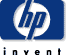 EN227UT - HP dx5150 AMD Athlon 64 X2 4200+ 1GB/160G DVD+/-RW WXP Pro SP2 Small Form Factor PC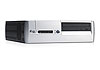 